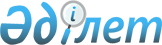 О внесении изменения в приказ Министра обороны Республики Казахстан от 11 июня 2015 года № 333 "Об утверждении перечня местностей, служба в которых дает военнослужащим право на предоставление к ежегодному основному отпуску дополнительно 10 суток отпуска"Приказ Министра обороны Республики Казахстан от 15 марта 2021 года № 149. Зарегистрирован в Министерстве юстиции Республики Казахстан 17 марта 2021 года № 22351
      ПРИКАЗЫВАЮ:
      1. Внести в приказ Министра обороны Республики Казахстан от 11 июня 2015 года № 333 "Об утверждении перечня местностей, служба в которых дает военнослужащим право на предоставление к ежегодному основному отпуску дополнительно 10 суток отпуска" (зарегистрирован в Реестре государственной регистрации нормативных правовых актов под № 12062, опубликован 30 сентября 2015 года в информационно-правовой системе "Әділет") следующее изменение:
      Перечень местностей, служба в которых дает военнослужащим право на предоставление к ежегодному основному отпуску дополнительно 10 суток отпуска, утвержденный указанным приказом, изложить в новой редакции, согласно приложению к настоящему приказу.
      2. Департаменту кадров Министерства обороны Республики Казахстан в установленном законодательством Республики Казахстан порядке обеспечить:
      1) государственную регистрацию настоящего приказа в Министерстве юстиции Республики Казахстан;
      2) размещение настоящего приказа на интернет-ресурсе Министерства обороны Республики Казахстан после его первого официального опубликования;
      3) направление сведений в Юридический департамент Министерства обороны Республики Казахстан об исполнении мероприятий, предусмотренных подпунктами 1) и 2) настоящего пункта в течение десяти календарных дней со дня государственной регистрации.
      3. Контроль за исполнением настоящего приказа возложить на руководителя аппарата Министерства обороны Республики Казахстан.
      4. Настоящий приказ довести до должностных лиц в части, их касающейся.
      5. Настоящий приказ вводится в действие по истечении десяти календарных дней после дня его первого официального опубликования.
      "СОГЛАСОВАН"
Генеральная прокуратура
Республики Казахстан
      "СОГЛАСОВАН"
Служба государственной охраны
Республики Казахстан
      "СОГЛАСОВАН"
Комитет национальной безопасности
Республики Казахстан
      "СОГЛАСОВАН"
Министерство внутренних дел
Республики Казахстан Перечень местностей, служба в которых дает военнослужащим право на предоставление к ежегодному основному отпуску дополнительно 10 суток отпуска
      1. В Акмолинской области – в Аршалынском, Есильском, Жаксынском, Жаркаинском, Коргалжынском, Целиноградском районах, городе Степногорске, Селетинском сельском округе Ерейментауского района, в том числе для подразделений Национальной гвардии Республики Казахстан – городе Атбасаре;
      2. В Актюбинской области – в Байганинском, Мугалжарском районах, в том числе для органов национальной безопасности Республики Казахстан – Айтекебийском, Каргалинском, Мартукском, Хобдинском, Хромтауском, Шалкарском районах;
      3. В Алматинской области – в Алакольском, Балхашском, Енбекшиказахском, Ескельдинском, Жамбылском, Илийском, Карасайском, Кегенском, Кербулакском, Коксуском, Панфиловском, Райымбекском, Саркандском, Талгарском, Уйгурском районах, городе Текели, в том числе для подразделений Национальной гвардии Республики Казахстан – поселке Алатау Медеуского района города Алматы, для органов национальной безопасности Республики Казахстан – Аксуском районе, Бостандыкском районе города Алматы;
      4. В Атырауской области – вся территория области;
      5. В Восточно-Казахстанской области – в Абайском, Аягозском, Бескарагайском, Жарминском, Зайсанском, Катон-Карагайском, Курчумском, Тарбагатайском, Урджарском районах, городах Семее, Курчатове, в том числе для подразделений Национальной гвардии Республики Казахстан –Шемонаихинском районе, для органов национальной безопасности Республики Казахстан – Алтай, Бородулихинском, Глубоковском, Шемонаихинском районах, городе Риддере;
      6. В Жамбылской области – в Байзакском, Кордайском, Мойынкумском, Таласском, Шуском районах, городе Жанатасе Сарысуского района, в том числе для органов национальной безопасности Республики Казахстан – Жамбылском, Жуалынском, Меркенском, имени Турара Рыскулова районах;
      7. В Западно-Казахстанской области – в Бокейординском, Джангалинском районах, Тайпакском сельском округе Теректинского района, в том числе для органов национальной безопасности Республики Казахстан – Бәйтерек, Бурлинском, Жанибекском, Казталовском, Таскалинском, Теректинском, Чингирлауском районах;
      8. В Карагандинской области – в Абайском, Актогайском, Жанааркинском, Каркаралинском, Нуринском, Улытауском, Шетском районах, городах Балхаше, Жезказгане, Каражале, Приозерске;
      9. В Костанайской области – в городе Аркалыке, в том числе для подразделений Национальной гвардии Республики Казахстан – Аулиекольском, Житикаринском районах, для органов национальной безопасности Республики Казахстан – Денисовском, Житикаринском, Карабалыкском, Мендыкаринском, Беимбета Майлина, Узункольском, Федоровском районах;
      10. В Кызылординской области – вся территория области;
      11. В Мангистауской области – вся территория области;
      12. В Павлодарской области – в Аккулинском, Майском районах, в том числе для органов национальной безопасности Республики Казахстан – Железинском, Иртышском, Теренкольском, Успенском, Щербактинском районах;
      13. В Северо-Казахстанской области – в Айыртауском районе, в том числе для подразделений Национальной гвардии Республики Казахстан – Есильском районе, для органов национальной безопасности Республики Казахстан – Акжарском, Жамбылском, Кызылжарском, имени Магжана Жумабаева, Мамлютском, Уалихановском районах;
      14. В Туркестанской области – Сарыагашском, Сузакском районах, в городе Туркестане, в том числе для органов национальной безопасности Республики Казахстан – Казыгуртском, Мактааральском, Отырарском, Толебийском, Шардаринском районах.
      Примечание:
      Для военнослужащих проходящих службу в органах национальной безопасности и Службе государственной охраны Республики Казахстан, продолжительность ежегодного отпуска исчисляется с учетом особенностей, предусмотренных Законом Республики Казахстан от 13 февраля 2012 года "О специальных государственных органах Республики Казахстан".
					© 2012. РГП на ПХВ «Институт законодательства и правовой информации Республики Казахстан» Министерства юстиции Республики Казахстан
				
      Министр обороны
Республики Казахстан 

Н. Ермекбаев
Приложение
к приказу
Министра обороны
Республики Казахстан
от 15 марта 2021 года № 149Утвержден
приказом
Министра обороны
Республики Казахстан
от 11 июня 2015 года № 333